О внесении изменений в муниципальную программу«Развитие образования в Черемховском районном муниципальном образовании»В связи с изменением объемов финансирования муниципальной программы, руководствуясь Федеральными законами от 6 октября 2003 года № 131-ФЗ «Об общих принципах организации местного самоуправления в Российской Федерации», от 29 декабря 2012 года № 273-ФЗ «Об образовании в Российской Федерации», Порядком разработки, реализации и оценки эффективности муниципальных программ Черемховского районного муниципального образования, утвержденным постановлением администрации Черемховского районного муниципального образования от 31 августа 2018 года № 532-п, статьями 24, 50 Устава Черемховского районного муниципального образования, администрация Черемховского районного муниципального образованияПОСТАНОВЛЯЕТ:1. Внести в муниципальную программу «Развитие образования в Черемховском районном муниципальном образовании», утвержденную постановлением администрации Черемховского районного муниципального образования от 13 ноября 2017 года №655 (далее – Программа, постановление) (с изменениями, внесенными постановлениями администрации Черемховского районного муниципального образования от 21 февраля 2018 года № 95, от 22 марта 2018 года № 190, от 19 апреля 2018 года № 257, от 13 июня 2018 года № 389, от 13 июля 2018 года № 447, от 23 августа 2018 года № 515-п, от 17 сентября 2018 года № 656-п, от 16 ноября 2018 года № 675-п, от 21 ноября 2018 года № 677-п, от 5 декабря 2018 года № 718-п, от 27 декабря 2018 года № 808-п, от 30 января 2019 года № 60-п, от 24 апреля 2019 года № 223-п, от 16 мая 2019 года № 263-п, от 11 июня 2019 года № 318-п, от 27 июня 2019 года № 339-п, от 19 сентября 2019 года № 539-п, от 31 октября 2019 года 641-п, от 11 ноября 2019 года № 666-п, от 26 декабря 2019 года № 817-п, от 30 января 2020 года № 58-п, от 5 марта 2020 года № 132-п, от 28 апреля 2020 года № 242-п, от 26 июня 2020 года №  344-п, от 14 сентября 2020 № 442-п, от 7 октября 2020 года № 501-п, от 2 декабря 2020 года № 621-п, от 31 декабря 2020 года № 699-п, от 12 февраля 2021 года № 65-п, от 11 марта 2021 года № 127-п, от 28 мая 2021 года № 270-п, от 9 июня 2021 года № 292-п, от 29 июня 2021 года № 324-п, от 20 июля 2021 года № 349-п, от 27 августа 2021 года № 399-п, от 23 сентября 2021 года № 452-п, от 15 октября 2021 года № 492-п, от 22 ноября 2021 года № 543-п, от 8  декабря 2021 года № 588-п, от 30 декабря 2021 года № 658-п, от 3 февраля 2022 года № 46-п, от 18 марта 2022 года № 130-п, от 8 апреля 2022 года № 181-п, от 20 апреля 2022 года № 222-п, от 21 июня 2022 года № 343-п, от 23 июня 2022 года № 346-п, от 28 июля 2022 года № 427-п, от 23 августа 2022 года № 461-п, от 22 сентября 2022 года № 520-п, от 30 сентября 2022 года № 538-п, от 10 ноября 2022 года № 627-п, от 23 ноября 2022 года № 647-п, от 23 декабря 2022 года № 730-п, от 23 декабря 2022 года № 736-п, от 30 декабря 2022 года № 759-п, от 18 января 2023 года № 19-п, от 19 января 2023 года № 23-п, от 9 февраля 2023 года № 76-п, от 27 февраля 2023 года № 101-п, от 23 марта 2023 года № 163-п, от 15 мая 2023 года № 251-п, от 14 июня 2023 года № 308-п, от 24 июля 2023 года № 383-п, от 25 июля 2023 года № 384-п), следующие изменения:1.1. позицию «Объем и источники финансирования муниципальной программы» раздела I Программы «Паспорт муниципальной программы» изложить в следующей редакции:«»;1.2. позицию «Объем и источники финансирования подпрограммы» раздела I Программы «Паспорт подпрограммы» приложения № 1 «Развитие дошкольного, общего и дополнительного образования» изложить в следующей редакции:«»;1.3. позицию «Объем и источники финансирования подпрограммы» раздела I Подпрограммы «Паспорт подпрограммы» приложение № 2 «Обеспечение реализации муниципальной программы и прочие мероприятия в области образования» изложить в следующей редакции:«»;1.4. приложение № 3 к Программе «Объем и источники финансирования муниципальной программы» изложить в редакции приложения к настоящему постановлению.2. Отделу организационной работы администрации Черемховского районного муниципального образования (Коломеец Ю.А.):2.1. внести информационную справку в оригинал постановления администрации Черемховского районного муниципального образования от 13 ноября 2017 года № 655 «Об утверждении муниципальной программы «Развитие образования в Черемховском районном муниципальном образовании» о дате внесения в него изменений настоящим постановлением;2.2. направить на опубликование настоящее постановление в газету «Моё село, край Черемховский» и разместить на официальном сайте Черемховского районного муниципального образования.3. Контроль за исполнением настоящего постановления возложить на исполняющего обязанности заместителя мэра по социальным вопросам Манзулу Е.А. Мэр района С.В. МарачПриложениек постановлению администрацииЧеремховского районного муниципального образованияот 24.10.2023 № 592-пПриложение № 3к муниципальной программе «Развитие образования в Черемховском районноммуниципальном образовании», утвержденной постановлениемадминистрации Черемховского районного муниципального образования от 13 ноября 2017 № 655ОБЪЕМ И ИСТОЧНИКИ ФИНАНСИРОВАНИЯ МУНИЦИПАЛЬНОЙ ПРОГРАММЫ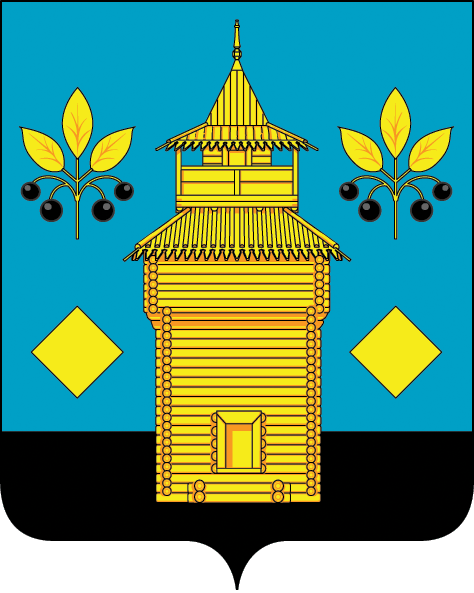 РОССИЙСКАЯ ФЕДЕРАЦИЯЧеремховское районное муниципальное образованиеАДМИНИСТРАЦИЯП О С Т А Н О В Л Е Н И Е24.10.2023№ 592-пЧеремховоЧеремховоОбъем и источники финансирования муниципальной программыОбщий объем финансирования муниципальной программы по годам реализации составляет:- в 2018 году – 771713,97 тыс. рублей- в 2019 году – 881307,96 тыс. рублей- в 2020 году – 978744,31 тыс. рублей- в 2021 году – 1126359,17 тыс. рублей- в 2022 году – 1336284,44 тыс. рублей- в 2023 году – 1324791,44 тыс. рублей- в 2024 году – 1129772,58 тыс. рублей- в 2025 году – 1096893,85 тыс. рублейПо источникам финансирования муниципальной программы:1) средства местного бюджета по годам реализации муниципальной программы:- в 2018 году – 120181,47 тыс. рублей- в 2019 году – 153583,56 тыс. рублей- в 2020 году – 140809,96 тыс. рублей- в 2021 году – 165415,10 тыс. рублей- в 2022 году – 204283,52 тыс. рублей- в 2023 году – 212584,82 тыс. рублей- в 2024 году – 130482,58 тыс. рублей- в 2025 году – 124758,45 тыс. рублей2) средства областного бюджета по годам реализации муниципальной программы:- в 2018 году – 651532,50 тыс. рублей- в 2019 году – 727724,40 тыс. рублей- в 2020 году – 793120,59 тыс. рублей- в 2021 году – 900469,67 тыс. рублей- в 2022 году – 1030043,22 тыс. рублей- в 2023 году – 1038875,49 тыс. рублей- в 2024 году – 906958,68 тыс. рублей- в 2025 году – 881058,08 тыс. рублей3) средства федерального бюджета по годам реализации муниципальной программы:- в 2018 году – 0,00 тыс. рублей- в 2019 году – 0,00 тыс. рублей- в 2020 году – 44813,75 тыс. рублей- в 2021 году – 60474,40 тыс. рублей- в 2022 году – 101957,70 тыс. рублей- в 2023 году – 73331,13 тыс. рублей- в 2024 году – 92331,32 тыс. рублей- в 2025 году – 91077,32 тыс. рублейОбъем и источники финансирования подпрограммыОбщий объем финансирования подпрограммы по годам реализации составляет:- в 2018 году – 753937,68 тыс. рублей- в 2019 году – 862026,40 тыс. рублей- в 2020 году – 963134,04 тыс. рублей- в 2021 году – 1105793,16 тыс. рублей- в 2022 году – 1311257,19 тыс. рублей- в 2023 году – 1288152,66 тыс. рублей- в 2024 году – 1103392,42 тыс. рублей- в 2025 году – 1068633,73 тыс. рублейПо источникам финансирования подпрограммы:1) средства местного бюджета по годам реализации подпрограммы:- в 2018 году – 104915,18 тыс. рублей- в 2019 году – 140442,50 тыс. рублей- в 2020 году – 129856,67 тыс. рублей- в 2021 году – 152085,64 тыс. рублей- в 2022 году – 187632,67 тыс. рублей- в 2023 году – 192726,44 тыс. рублей- в 2024 году – 116461,32 тыс. рублей- в 2025 году – 108857,23 тыс. рублей2) средства областного бюджета по годам реализации подпрограммы:- в 2018 году – 649022,50 тыс. рублей- в 2019 году – 721583,90 тыс. рублей- в 2020 году – 788463,61 тыс. рублей- в 2021 году – 893233,12 тыс. рублей- в 2022 году – 1023522,70 тыс. рублей- в 2023 году – 1027974,42 тыс. рублей- в 2024 году – 900390,50 тыс. рублей- в 2025 году – 874489,90 тыс. рублей3) средства федерального бюджета по годам реализации подпрограммы:- в 2018 году – 0,00 тыс. рублей- в 2019 году – 0,00 тыс. рублей- в 2020 году – 44813,75 тыс. рублей- в 2021 году – 60474,40 тыс. рублей- в 2022 году – 100101,83 тыс. рублей- в 2023 году – 67451,80 тыс. рублей- в 2024 году – 86540,60 тыс. рублей- в 2025 году – 85286,60 тыс. рублейОбъем и источники финансирования подпрограммыОбщий объем финансирования подпрограммы по годам реализации составляет:- в 2018 году – 17776,29 тыс. рублей- в 2019 году – 19281,56 тыс. рублей- в 2020 году – 15610,27 тыс. рублей- в 2021 году – 20566,00 тыс. рублей- в 2022 году – 25027,25 тыс. рублей- в 2023 году – 36638,77 тыс. рублей- в 2024 году – 26380,17 тыс. рублей- в 2025 году – 28260,12 тыс. рублейПо источникам финансирования подпрограммы:1) средства местного бюджета по годам реализации подпрограммы:- в 2018 году – 15266,29 тыс. рублей- в 2019 году – 13141,06 тыс. рублей- в 2020 году – 10953,29 тыс. рублей- в 2021 году – 13329,46 тыс. рублей- в 2022 году – 16650,85 тыс. рублей- в 2023 году – 19858,37 тыс. рублей- в 2024 году – 14021,27 тыс. рублей- в 2025 году – 15901,22 тыс. рублей2) средства областного бюджета по годам реализации подпрограммы:- в 2018 году – 2510,00 тыс. рублей- в 2019 году – 6140,50 тыс. рублей- в 2020 году – 4656,98 тыс. рублей- в 2021 году – 7236,55 тыс. рублей- в 2022 году – 6520,53 тыс. рублей- в 2023 году – 10901,07 тыс. рублей- в 2024 году – 6568,18 тыс. рублей- в 2025 году – 6568,18 тыс. рублей3) средства федерального бюджета по годам реализации подпрограммы:- в 2018 году – 0,00 тыс. рублей- в 2019 году – 0,00 тыс. рублей- в 2020 году – 0,00 тыс. рублей- в 2021 году – 0,00 тыс. рублей- в 2022 году – 1855,87 тыс. рублей- в 2023 году – 5879,33 тыс. рублей- в 2024 году – 5790,72 тыс. рублей- в 2025 году – 5790,72 тыс. рублей№ п/пНаименование основного мероприятия, мероприятия Ответственный исполнитель, соисполнитель, участникИсточник финансового обеспеченияОбъем финансирования муниципальной программы, тыс. руб.Объем финансирования муниципальной программы, тыс. руб.Объем финансирования муниципальной программы, тыс. руб.Объем финансирования муниципальной программы, тыс. руб.Объем финансирования муниципальной программы, тыс. руб.Объем финансирования муниципальной программы, тыс. руб.Объем финансирования муниципальной программы, тыс. руб.Объем финансирования муниципальной программы, тыс. руб.№ п/пНаименование основного мероприятия, мероприятия Ответственный исполнитель, соисполнитель, участникИсточник финансового обеспеченияВ том числе по годамВ том числе по годамВ том числе по годамВ том числе по годамВ том числе по годамВ том числе по годамВ том числе по годамВ том числе по годам№ п/пНаименование основного мероприятия, мероприятия Ответственный исполнитель, соисполнитель, участникИсточник финансового обеспечения2018 год2019 год2020 год2021 год2022 год2023 год2023 год2024 год2025 годМуниципальная программа: Развитие образования в Черемховском районном муниципальном образованииМуниципальная программа: Развитие образования в Черемховском районном муниципальном образованииМуниципальная программа: Развитие образования в Черемховском районном муниципальном образованииМуниципальная программа: Развитие образования в Черемховском районном муниципальном образованииМуниципальная программа: Развитие образования в Черемховском районном муниципальном образованииМуниципальная программа: Развитие образования в Черемховском районном муниципальном образованииМуниципальная программа: Развитие образования в Черемховском районном муниципальном образованииМуниципальная программа: Развитие образования в Черемховском районном муниципальном образованииМуниципальная программа: Развитие образования в Черемховском районном муниципальном образованииМуниципальная программа: Развитие образования в Черемховском районном муниципальном образованииМуниципальная программа: Развитие образования в Черемховском районном муниципальном образованииВсего по муниципальной программеВсего771713,97881307,96978744,311126359,171336284,441324791,441324791,441129772,581096893,85Всего по муниципальной программеместный бюджет120181,47153583,56140809,96165415,10204283,52212584,82212584,82130482,58124758,45Всего по муниципальной программеобластной бюджет651532,50727724,40793120,59900469,671030043,221038875,491038875,49906958,68881058,08Всего по муниципальной программефедеральный бюджет0,000,0044813,7560474,40101957,7073331,1373331,1392331,3291077,321.Подпрограмма: Развитие дошкольного, общего и дополнительного образованияПодпрограмма: Развитие дошкольного, общего и дополнительного образованияПодпрограмма: Развитие дошкольного, общего и дополнительного образованияПодпрограмма: Развитие дошкольного, общего и дополнительного образованияПодпрограмма: Развитие дошкольного, общего и дополнительного образованияПодпрограмма: Развитие дошкольного, общего и дополнительного образованияПодпрограмма: Развитие дошкольного, общего и дополнительного образованияПодпрограмма: Развитие дошкольного, общего и дополнительного образованияПодпрограмма: Развитие дошкольного, общего и дополнительного образованияПодпрограмма: Развитие дошкольного, общего и дополнительного образованияПодпрограмма: Развитие дошкольного, общего и дополнительного образования1.Всего по Подпрограмме Всего753937,68862026,40963134,041105793,161311257,191288152,661103392,421103392,421068633,731.Всего по Подпрограмме местный бюджет104915,18140442,50129856,67152085,64187632,67192726,44116461,32116461,32108857,231.Всего по Подпрограмме областной бюджет649022,50721583,90788463,61893233,121023522,701027974,42900390,50900390,50874489,901.Всего по Подпрограмме федеральный бюджет0,000,0044813,7560474,40100101,8367451,8086540,6086540,6085286,601.1.Основное мероприятие: Повышение эффективности дошкольного образования Отдел образования АЧРМО, МКДОУВсего226486,81254682,99246223,65292241,28392536,43335077,95263366,78263366,78261244,441.1.Основное мероприятие: Повышение эффективности дошкольного образования Отдел образования АЧРМО, МКДОУместный бюджет31308,4041852,1134791,4140949,4657269,0050691,5225686,3825686,3825058,641.1.Основное мероприятие: Повышение эффективности дошкольного образования Отдел образования АЧРМО, МКДОУобластной бюджет195178,41212830,88211432,24251291,82335267,43284386,43237680,40237680,40236185,801.1.1Обеспечение деятельности муниципальных дошкольных организацийОтдел образования АЧРМО, МКДОУ Всего35307,8940150,9231593,9539195,4550525,8249042,5424579,5524579,5523995,211.1.1Обеспечение деятельности муниципальных дошкольных организацийОтдел образования АЧРМО, МКДОУ местный бюджет30080,1440150,9231593,9539195,4550525,8249042,5424579,5524579,5523995,211.1.1Обеспечение деятельности муниципальных дошкольных организацийОтдел образования АЧРМО, МКДОУ областной бюджет5227,750,000,000,000,000,000,000,000,001.1.2Обеспечение противопожарных мероприятий в дошкольных организацияхОтдел образования АЧРМО, МКДОУ Всего1016,871314,741337,891197,231602,39983,04750,45750,45750,451.1.2Обеспечение противопожарных мероприятий в дошкольных организацияхОтдел образования АЧРМО, МКДОУ местный бюджет1016,871314,741337,891197,231602,39983,04750,45750,45750,451.1.3Капитальные ремонты образовательных организацийОтдел образования АЧРМО, МКУ «ЦБ ЧРМО», МКДОУВсего0,000,001550,00100,0075099,132416,190,000,000,001.1.3Капитальные ремонты образовательных организацийОтдел образования АЧРМО, МКУ «ЦБ ЧРМО», МКДОУместный бюджет0,000,001550,00100,004512,73145,090,000,000,001.1.3Капитальные ремонты образовательных организацийОтдел образования АЧРМО, МКУ «ЦБ ЧРМО», МКДОУобластной бюджет0,000,000,000,0070586,402271,100,000,000,001.1.4Реализация первоочередных мероприятий по модернизации объектов теплоснабжения и подготовки к отопительному сезону объектов коммунальной инфраструктурыОтдел образования АЧРМО, УЖКХ, МКДОУВсего645,62744,680,00383,940,000,0074,0074,00126,001.1.4Реализация первоочередных мероприятий по модернизации объектов теплоснабжения и подготовки к отопительному сезону объектов коммунальной инфраструктурыОтдел образования АЧРМО, УЖКХ, МКДОУместный бюджет19,3744,680,0023,040,000,0074,0074,00126,001.1.4Реализация первоочередных мероприятий по модернизации объектов теплоснабжения и подготовки к отопительному сезону объектов коммунальной инфраструктурыОтдел образования АЧРМО, УЖКХ, МКДОУобластной бюджет626,25700,000,00360,900,000,000,000,000,001.1.5Проведение санитарно-эпидемиологических мероприятий в дошкольных организацияхОтдел образования АЧРМО, МКДОУВсего28,6625,6641,85191,29267,84204,7692,1492,1492,141.1.5Проведение санитарно-эпидемиологических мероприятий в дошкольных организацияхОтдел образования АЧРМО, МКДОУместный бюджет28,6625,6641,85191,29267,84204,7692,1492,1492,141.1.6Обеспечение государственных гарантий реализации прав на получение общедоступного и бесплатного дошкольного образования Отдел образования АЧРМО, МКУ «ЦБ ЧРМО», МКДОУВсего186331,10210657,10208624,54248840,20260583,40278881,70236185,80236185,80236185,801.1.6Обеспечение государственных гарантий реализации прав на получение общедоступного и бесплатного дошкольного образования Отдел образования АЧРМО, МКУ «ЦБ ЧРМО», МКДОУобластной бюджет186331,10210657,10208624,54248840,20260583,40278881,70236185,80236185,80236185,801.1.7Реализация мероприятий перечня проектов народных инициативОтдел образования АЧРМО, МКУ «ЦБ ЧРМО», МКДОУВсего3085,891567,852986,942224,204359,183440,030,000,000,001.1.7Реализация мероприятий перечня проектов народных инициативОтдел образования АЧРМО, МКУ «ЦБ ЧРМО», МКДОУместный бюджет92,5894,07179,24133,47261,56206,400,000,000,001.1.7Реализация мероприятий перечня проектов народных инициативОтдел образования АЧРМО, МКУ «ЦБ ЧРМО», МКДОУобластной бюджет2993,311473,782807,702090,734097,633233,630,000,000,001.1.8Профессиональная подготовка и повышение квалификации кадровОтдел образования АЧРМО, МКУ «ЦБ ЧРМО», МКДОУВсего70,78222,0388,48108,9798,66109,6894,8394,8394,831.1.8Профессиональная подготовка и повышение квалификации кадровОтдел образования АЧРМО, МКУ «ЦБ ЧРМО», МКДОУместный бюджет70,78222,0388,48108,9798,66109,6894,8394,8394,831.1.9Реализация мероприятий по соблюдению требований к антитеррористической защищенности объектов (территорий) муниципальных образовательных организаций в Иркутской областиОтдел образования АЧРМО, МКУ «ЦБ ЧРМО», МКДОУВсего0,000,000,000,000,000,001590,001590,000,001.1.9Реализация мероприятий по соблюдению требований к антитеррористической защищенности объектов (территорий) муниципальных образовательных организаций в Иркутской областиОтдел образования АЧРМО, МКУ «ЦБ ЧРМО», МКДОУместный бюджет0,000,000,000,000,000,0095,4095,400,001.1.9Реализация мероприятий по соблюдению требований к антитеррористической защищенности объектов (территорий) муниципальных образовательных организаций в Иркутской областиОтдел образования АЧРМО, МКУ «ЦБ ЧРМО», МКДОУобластной бюджет0,000,000,000,000,000,001494,601494,600,001.2.Основное мероприятие: Повышение эффективности общего образованияВсего484845,43559321,27665630,66759430,98857848,93885773,23788676,74788676,74750292,301.2.Основное мероприятие: Повышение эффективности общего образованияместный бюджет42913,5161680,5366507,6274316,7082713,9986801,7150263,0450263,0437538,601.2.Основное мероприятие: Повышение эффективности общего образованияобластной бюджет441931,92497640,74554309,29624639,88675033,11731519,73651873,10651873,10627467,101.2.Основное мероприятие: Повышение эффективности общего образованияфедеральный бюджет0,000,0044813,7560474,40100101,8367451,8086540,6086540,6085286,601.2.1Обеспечение деятельности муниципальных учрежденийОтдел образования АЧРМО, образовательные организацииВсего42661,0844212,7046467,6853205,9856453,5161459,3018769,1118769,1120696,201.2.1Обеспечение деятельности муниципальных учрежденийОтдел образования АЧРМО, образовательные организацииместный бюджет32852,9544212,7046467,6853205,9856453,5161459,3018769,1118769,1120696,201.2.1Обеспечение деятельности муниципальных учрежденийОтдел образования АЧРМО, образовательные организацииобластной бюджет9808,130,000,000,000,000,000,000,000,001.2.2Обеспечение государственных гарантий реализации прав на получение общедоступного и бесплатного начального общего, основного общего, среднего общего образования в муниципальных образовательных организацияхОтдел образования АЧРМО, образовательные организацииВсего412964,40442531,50462481,70554694,60598372,30662474,20579838,20579838,20579838,201.2.2Обеспечение государственных гарантий реализации прав на получение общедоступного и бесплатного начального общего, основного общего, среднего общего образования в муниципальных образовательных организацияхОтдел образования АЧРМО, образовательные организацииобластной бюджет412964,40442531,50462481,70554694,60598372,30662474,20579838,20579838,20579838,201.2.3Осуществление отдельных областных государственных полномочий по предоставлению мер социальной поддержки многодетным и малоимущим семьям Отдел образования АЧРМО, образовательные организацииВсего12980,5018364,3019083,808327,5013398,2013237,6013237,6013237,6013237,601.2.3Осуществление отдельных областных государственных полномочий по предоставлению мер социальной поддержки многодетным и малоимущим семьям Отдел образования АЧРМО, образовательные организацииобластной бюджет12980,5018364,3019083,808327,5013398,2013237,6013237,6013237,6013237,601.2.4 Капитальные ремонты образовательных организацийОтдел образования АЧРМО, образовательные организации Всего435,1529310,8738842,5636457,418113,503231,5115446,2615446,262500,001.2.4 Капитальные ремонты образовательных организацийОтдел образования АЧРМО, образовательные организации местный бюджет435,152310,875133,763938,811805,003231,5115446,2615446,262500,001.2.4 Капитальные ремонты образовательных организацийОтдел образования АЧРМО, образовательные организации областной бюджет0,0027000,0033045,8232518,605741,650,000,000,000,001.2.4 Капитальные ремонты образовательных организацийОтдел образования АЧРМО, образовательные организации федеральный бюджет0,000,00662,980,00566,850,000,000,000,001.2.5Модернизация школьных систем образования в рамках государственной программы РФ «Развитие образования»Отдел образования АЧРМО, образовательные организацииВсего0,000,000,000,0060745,6428806,6038957,5038957,5039617,701.2.5Модернизация школьных систем образования в рамках государственной программы РФ «Развитие образования»Отдел образования АЧРМО, образовательные организацииместный бюджет0,000,000,000,003644,741728,402337,502337,502377,101.2.5Модернизация школьных систем образования в рамках государственной программы РФ «Развитие образования»Отдел образования АЧРМО, образовательные организацииобластной бюджет0,000,000,000,0014275,2318398,709155,009155,0010055,001.2.5Модернизация школьных систем образования в рамках государственной программы РФ «Развитие образования»Отдел образования АЧРМО, образовательные организациифедеральный бюджет0,000,000,000,0042825,678679,5027465,0027465,0027185,601.2.6Реализация первоочередных мероприятий по модернизации объектов теплоснабжения и подготовки к отопительному сезону объектов коммунальной инфраструктурыОтдел образования АЧРМО, УЖКХ, образовательные организацииВсего998,72968,092455,322929,360,000,00258,00258,00156,001.2.6Реализация первоочередных мероприятий по модернизации объектов теплоснабжения и подготовки к отопительному сезону объектов коммунальной инфраструктурыОтдел образования АЧРМО, УЖКХ, образовательные организацииместный бюджет29,9758,09147,32175,760,000,00258,00258,00156,001.2.6Реализация первоочередных мероприятий по модернизации объектов теплоснабжения и подготовки к отопительному сезону объектов коммунальной инфраструктурыОтдел образования АЧРМО, УЖКХ, образовательные организацииобластной бюджет968,75910,002308,002753,600,000,000,000,000,001.2.7Обеспечение противопожарных мероприятий в образовательных организацияхОтдел образования АЧРМО, образовательные организации Всего2368,853344,602413,722867,081915,591343,461159,481159,481159,481.2.7Обеспечение противопожарных мероприятий в образовательных организацияхОтдел образования АЧРМО, образовательные организации местный бюджет2368,853344,602413,722867,081915,591343,461159,481159,481159,481.2.8 Проведение санитарно-эпидемиологических мероприятий в образовательных организацияхОтдел образования АЧРМО, образовательные организации Всего67,0215,44129,25268,02148,50236,21211,54211,54211,541.2.8 Проведение санитарно-эпидемиологических мероприятий в образовательных организацияхОтдел образования АЧРМО, образовательные организации местный бюджет67,0215,44129,25268,02148,50236,21211,54211,54211,541.2.9Обеспечение безопасности ежедневного подвоза обучающихся к месту обучения и обратно Отдел образования АЧРМО, образовательные организации Всего8061,8310639,687932,1910971,2314050,1815226,218739,858739,858739,851.2.9Обеспечение безопасности ежедневного подвоза обучающихся к месту обучения и обратно Отдел образования АЧРМО, образовательные организации местный бюджет6561,8310639,687932,1910971,2314050,1815226,218739,858739,858739,851.2.9Обеспечение безопасности ежедневного подвоза обучающихся к месту обучения и обратно Отдел образования АЧРМО, образовательные организации областной бюджет1500,000,000,000,000,000,000,000,000,001.2.10Приобретение школьных автобусов для обеспечения безопасности школьных перевозок Отдел образования АЧРМО, образовательные организации Всего1908,001430,0015610,002000,005000,004400,000,000,000,001.2.10Приобретение школьных автобусов для обеспечения безопасности школьных перевозок Отдел образования АЧРМО, образовательные организации местный бюджет137,3085,80936,60261,00300,00264,000,000,000,001.2.10Приобретение школьных автобусов для обеспечения безопасности школьных перевозок Отдел образования АЧРМО, образовательные организации областной бюджет1770,701344,2014673,401739,004700,004136,000,000,000,001.2.11Обеспечение занятости несовершеннолетних граждан в возрасте от 14 до 18 летОтдел образования АЧРМО, образовательные организацииВсего100,00103,89120,00120,00138,00313,87122,99122,99122,991.2.11Обеспечение занятости несовершеннолетних граждан в возрасте от 14 до 18 летОтдел образования АЧРМО, образовательные организацииместный бюджет100,00103,89120,00120,00138,00313,87122,99122,99122,991.2.12Комплектование учебных фондов школьных библиотекОтдел образования АЧРМО, образовательные организацииВсего15,0015,0015,0015,0015,0015,0015,0015,0015,001.2.12Комплектование учебных фондов школьных библиотекОтдел образования АЧРМО, образовательные организацииместный бюджет15,0015,0015,0015,0015,0015,0015,0015,0015,001.2.13Обеспечение оборудованием пунктов проведения экзаменовОтдел образования АЧРМО, образовательные организацииВсего227,50213,26209,70824,05776,20813,06102,06102,06102,061.2.13Обеспечение оборудованием пунктов проведения экзаменовОтдел образования АЧРМО, образовательные организацииместный бюджет227,50213,26209,70824,05776,20813,06102,06102,06102,061.2.14Реализация мероприятий перечня проектов народных инициативОтдел образования АЧРМО, образовательные организацииВсего1999,423438,983574,764373,005799,635277,480,000,000,001.2.14Реализация мероприятий перечня проектов народных инициативОтдел образования АЧРМО, образовательные организацииместный бюджет59,98206,34214,52262,42347,99316,650,000,000,001.2.14Реализация мероприятий перечня проектов народных инициативОтдел образования АЧРМО, образовательные организацииобластной бюджет1939,443232,643360,244110,585451,644960,830,000,000,001.2.15Профессиональная подготовка и повышение квалификации кадровОтдел образования АЧРМО, образовательные организацииВсего57,96202,89154,58218,85183,49216,26104,64104,64104,641.2.15Профессиональная подготовка и повышение квалификации кадровОтдел образования АЧРМО, образовательные организацииместный бюджет57,96202,89154,58218,85183,49216,26104,64104,64104,641.2.16Приобретение средств обучения (вычислительной техники) для малокомплектных образовательных организаций, осуществляющих образовательную деятельность по образовательным программам основного общего и (или) среднего общего образования, расположенных в сельской местностиОтдел образования АЧРМО, образовательные организацииВсего0,001064,87907,50471,600,000,000,000,000,001.2.16Приобретение средств обучения (вычислительной техники) для малокомплектных образовательных организаций, осуществляющих образовательную деятельность по образовательным программам основного общего и (или) среднего общего образования, расположенных в сельской местностиОтдел образования АЧРМО, образовательные организацииместный бюджет0,0063,9754,5028,300,000,000,000,000,001.2.16Приобретение средств обучения (вычислительной техники) для малокомплектных образовательных организаций, осуществляющих образовательную деятельность по образовательным программам основного общего и (или) среднего общего образования, расположенных в сельской местностиОтдел образования АЧРМО, образовательные организацииобластной бюджет0,001000,90853,00443,300,000,000,000,000,001.2.17Обеспечение мероприятий по организации питания обучающихся с ограниченными возможностями здоровья в муниципальных общеобразовательных организациях Иркутской областиОтдел образования АЧРМО, образовательные организацииВсего0,003465,208357,7010242,4114337,2612784,8912486,4912486,4912138,511.2.17Обеспечение мероприятий по организации питания обучающихся с ограниченными возможностями здоровья в муниципальных общеобразовательных организациях Иркутской областиОтдел образования АЧРМО, образовательные организацииместный бюджет0,00208,00523,00614,61860,26767,09749,19749,19728,311.2.17Обеспечение мероприятий по организации питания обучающихся с ограниченными возможностями здоровья в муниципальных общеобразовательных организациях Иркутской областиОтдел образования АЧРМО, образовательные организацииобластной бюджет0,003257,207834,709627,8013477,0012017,8011737,3011737,3011410,201.2.18Обеспечение бесплатным питьевым молоком обучающихся 1-4 классовОтдел образования АЧРМО, образовательные организацииВсего0,000,002203,803218,193101,202080,903140,433140,433137,131.2.18Обеспечение бесплатным питьевым молоком обучающихся 1-4 классовОтдел образования АЧРМО, образовательные организацииместный бюджет0,000,00132,30193,09186,10125,10188,43188,43188,231.2.18Обеспечение бесплатным питьевым молоком обучающихся 1-4 классовОтдел образования АЧРМО, образовательные организацииобластной бюджет0,000,002071,503025,102915,101955,802952,002952,002948,901.2.19Обеспечение бесплатным двухразовым питанием детей-инвалидов Отдел образования АЧРМО, образовательные организацииВсего0,000,00318,40501,10439,60386,60386,60386,60386,601.2.19Обеспечение бесплатным двухразовым питанием детей-инвалидов Отдел образования АЧРМО, образовательные организацииобластной бюджет0,000,00318,40501,10439,60386,60386,60386,60386,601.2.20Организация бесплатного горячего питания обучающихся, получающих начальное общее образование в муниципальных образовательных организациях Черемховского районного муниципального образования Отдел образования АЧРМО, образовательные организацииВсего0,000,0011146,0027175,0023196,1725023,0825431,5225431,5224779,801.2.20Организация бесплатного горячего питания обучающихся, получающих начальное общее образование в муниципальных образовательных организациях Черемховского районного муниципального образования Отдел образования АЧРМО, образовательные организацииместный бюджет0,000,00111,50271,80231,97250,28254,32254,32247,801.2.20Организация бесплатного горячего питания обучающихся, получающих начальное общее образование в муниципальных образовательных организациях Черемховского районного муниципального образования Отдел образования АЧРМО, образовательные организацииобластной бюджет0,000,002317,255649,705741,106193,206294,306294,306623,701.2.20Организация бесплатного горячего питания обучающихся, получающих начальное общее образование в муниципальных образовательных организациях Черемховского районного муниципального образования Отдел образования АЧРМО, образовательные организациифедеральный бюджет0,000,008717,2521253,5017223,1018579,6018882,9018882,9017908,301.2.21Благоустройство зданий муниципальных общеобразовательных организаций в целях соблюдения требований к воздушно-тепловому режиму, водоснабжению и канализации (за исключением проведения капитального ремонта зданий с наибольшей степенью физического износа)Отдел образования АЧРМО, образовательные организацииВсего0,000,0030200,000,000,000,000,000,000,001.2.21Благоустройство зданий муниципальных общеобразовательных организаций в целях соблюдения требований к воздушно-тепловому режиму, водоснабжению и канализации (за исключением проведения капитального ремонта зданий с наибольшей степенью физического износа)Отдел образования АЧРМО, образовательные организацииместный бюджет0,000,001812,000,000,000,000,000,000,001.2.21Благоустройство зданий муниципальных общеобразовательных организаций в целях соблюдения требований к воздушно-тепловому режиму, водоснабжению и канализации (за исключением проведения капитального ремонта зданий с наибольшей степенью физического износа)Отдел образования АЧРМО, образовательные организацииобластной бюджет0,000,005961,480,000,000,000,000,000,001.2.21Благоустройство зданий муниципальных общеобразовательных организаций в целях соблюдения требований к воздушно-тепловому режиму, водоснабжению и канализации (за исключением проведения капитального ремонта зданий с наибольшей степенью физического износа)Отдел образования АЧРМО, образовательные организациифедеральный бюджет0,000,0022426,520,000,000,000,000,000,001.2.22Ежемесячное денежное вознаграждение за классное руководство педагогическим работникам муниципальных общеобразовательных организаций в Иркутской областиОтдел образования АЧРМО, образовательные организацииВсего0,000,0013007,0039220,9039486,2040192,7040192,7040192,7040192,701.2.22Ежемесячное денежное вознаграждение за классное руководство педагогическим работникам муниципальных общеобразовательных организаций в Иркутской областиОтдел образования АЧРМО, образовательные организациифедеральный бюджет0,000,0013007,0039220,9039486,2040192,7040192,7040192,7040192,701.2.23Приобретение средств обучения и воспитания, необходимых для оснащения учебных кабинетов  муниципальных общеобразовательных организаций в Иркутской областиОтдел образования АЧРМО, образовательные организацииВсего0,000,000,001000,006970,004470,000,000,000,001.2.23Приобретение средств обучения и воспитания, необходимых для оснащения учебных кабинетов  муниципальных общеобразовательных организаций в Иркутской областиОтдел образования АЧРМО, образовательные организацииместный бюджет0,000,000,0060,00418,20268,200,000,000,001.2.23Приобретение средств обучения и воспитания, необходимых для оснащения учебных кабинетов  муниципальных общеобразовательных организаций в Иркутской областиОтдел образования АЧРМО, образовательные организацииобластной бюджет0,000,000,00940,006551,804201,800,000,000,001.2.24Приобретение средств обучения и воспитания, необходимых для оснащения муниципальных общеобразовательных организаций в Иркутской области, в целях создания в них условий для развития агробизнес-образованияОтдел образования АЧРМО, образовательные организацииВсего0,000,000,00329,70376,50628,000,000,000,001.2.24Приобретение средств обучения и воспитания, необходимых для оснащения муниципальных общеобразовательных организаций в Иркутской области, в целях создания в них условий для развития агробизнес-образованияОтдел образования АЧРМО, образовательные организацииместный бюджет0,000,000,0020,7022,6037,700,000,000,001.2.24Приобретение средств обучения и воспитания, необходимых для оснащения муниципальных общеобразовательных организаций в Иркутской области, в целях создания в них условий для развития агробизнес-образованияОтдел образования АЧРМО, образовательные организацииобластной бюджет0,000,000,00309,00353,90     590,30,000,000,001.2.25Реализация мероприятий по соблюдению требований к антитеррористической защищенности объектов (территорий) муниципальных образовательных организаций в Иркутской областиОтдел образования АЧРМО, образовательные организацииВсего0,000,000,000,000,000,007420,007420,000,001.2.25Реализация мероприятий по соблюдению требований к антитеррористической защищенности объектов (территорий) муниципальных образовательных организаций в Иркутской областиОтдел образования АЧРМО, образовательные организацииместный бюджет0,000,000,000,000,000,00445,20445,200,001.2.25Реализация мероприятий по соблюдению требований к антитеррористической защищенности объектов (территорий) муниципальных образовательных организаций в Иркутской областиОтдел образования АЧРМО, образовательные организацииобластной бюджет0,000,000,000,000,000,006974,806974,800,001.2.26Приобретение учебников и учебных пособий, а также учебно-методических материалов, необходимых для реализации образовательных программ начального общего, основного общего, среднего общего образования муниципальными общеобразовательными организациями в Иркутской областиОтдел образования АЧРМО, образовательные организацииВсего0,000,000,000,003846,403156,303156,303156,303156,301.2.26Приобретение учебников и учебных пособий, а также учебно-методических материалов, необходимых для реализации образовательных программ начального общего, основного общего, среднего общего образования муниципальными общеобразовательными организациями в Иркутской областиОтдел образования АЧРМО, образовательные организацииместный бюджет0,000,000,000,00230,80189,40189,40189,40189,401.2.26Приобретение учебников и учебных пособий, а также учебно-методических материалов, необходимых для реализации образовательных программ начального общего, основного общего, среднего общего образования муниципальными общеобразовательными организациями в Иркутской областиОтдел образования АЧРМО, образовательные организацииобластной бюджет0,000,000,000,003615,602966,902966,902966,902966,901.2.27Ликвидация последствий чрезвычайной ситуации, связанной с произошедшими 13 июля 2022 года неблагоприятными погодными условиями, вызванными прохождением по территории Черемховского районного муниципального образования штормового ветра, который сопровождался сильным дождем и градомОтдел образования АЧРМО, образовательные организацииВсего0,000,000,000,00985,870,000,000,000,001.2.27Ликвидация последствий чрезвычайной ситуации, связанной с произошедшими 13 июля 2022 года неблагоприятными погодными условиями, вызванными прохождением по территории Черемховского районного муниципального образования штормового ветра, который сопровождался сильным дождем и градомОтдел образования АЧРМО, образовательные организацииместный бюджет0,000,000,000,00985,870,000,000,000,001.2.28Реализация мероприятий по благоустройству территории муниципальных общеобразовательных организаций, участвующих в реализации мероприятий по модернизации школьных систем образования в рамках государственной программы Российской Федерации «Развитие образования в Иркутской области»Отдел образования АЧРМО, образовательные организацииВсего0,000,000,000,000,000,0019500,4819500,480,001.2.28Реализация мероприятий по благоустройству территории муниципальных общеобразовательных организаций, участвующих в реализации мероприятий по модернизации школьных систем образования в рамках государственной программы Российской Федерации «Развитие образования в Иркутской области»Отдел образования АЧРМО, образовательные организацииместный бюджет0,000,000,000,000,000,001170,081170,080,001.2.28Реализация мероприятий по благоустройству территории муниципальных общеобразовательных организаций, участвующих в реализации мероприятий по модернизации школьных систем образования в рамках государственной программы Российской Федерации «Развитие образования в Иркутской области»Отдел образования АЧРМО, образовательные организацииобластной бюджет0,000,000,000,000,000,0018330,4018330,400,001.3.Основное мероприятие: Развитие системы дополнительного образованияОтдел образования АЧРМО, организации дополнительногообразованияВсего42605,4448022,1451279,7354120,8960871,8367301,4851348,9051348,9057097,001.3.Основное мероприятие: Развитие системы дополнительного образованияОтдел образования АЧРМО, организации дополнительногообразованияместный бюджет30693,2736909,8628557,6436819,4847649,6755233,2240511,9040511,9046260,001.3.Основное мероприятие: Развитие системы дополнительного образованияОтдел образования АЧРМО, организации дополнительногообразованияобластной бюджет11912,1711112,2822722,0817301,4113222,1612068,2610837,0010837,0010837,001.3.1.Обеспечение деятельности муниципальных организацийОтдел образования АЧРМО, организации дополнительногообразованияВсего41261,8247601,7250244,6453318,6560299,8966254,6151232,6851232,6856980,791.3.1.Обеспечение деятельности муниципальных организацийОтдел образования АЧРМО, организации дополнительногообразованияместный бюджет30514,8936828,7428390,8236602,3647242,8954996,6140395,6840395,6846143,791.3.1.Обеспечение деятельности муниципальных организацийОтдел образования АЧРМО, организации дополнительногообразованияобластной бюджет10746,9310772,9821853,8216716,3013057,0011258,0010837,0010837,0010837,001.3.2Обеспечение противопожарных мероприятий в организациях дополнительногообразованияОтдел образования АЧРМО, организации дополнительногообразованияВсего142,3552,46104,86173,24389,44178,35109,68109,68109,681.3.2Обеспечение противопожарных мероприятий в организациях дополнительногообразованияОтдел образования АЧРМО, организации дополнительногообразованияместный бюджет142,3552,46104,86173,24389,44178,35109,68109,68109,681.3.3Проведение санитарно-эпидемиологических мероприятий в образовательных организацияхОтдел образования АЧРМО, организации дополнительногообразованияВсего0,000,000,000,000,000,000,000,000,001.3.3Проведение санитарно-эпидемиологических мероприятий в образовательных организацияхОтдел образования АЧРМО, организации дополнительногообразованияместный бюджет0,0000,000,000,000,000,000,000,000,001.3.4Реализация мероприятий перечня проектов народных инициативОтдел образования АЧРМО, организации дополнительногообразованияВсего1201,27360,96923,69622,47175,70861,980,000,000,001.3.4Реализация мероприятий перечня проектов народных инициативОтдел образования АЧРМО, организации дополнительногообразованияместный бюджет36,0321,6655,4337,3510,5451,720,000,000,001.3.4Реализация мероприятий перечня проектов народных инициативОтдел образования АЧРМО, организации дополнительногообразованияобластной бюджет1165,24339,30868,26585,12165,16810,260,000,000,001.3.5Профессиональная подготовка и повышение квалификации кадровОтдел образования АЧРМО, организации дополнительногообразованияВсего0,007,006,546,546,806,546,546,546,541.3.5Профессиональная подготовка и повышение квалификации кадровОтдел образования АЧРМО, организации дополнительногообразованияместный бюджет0,007,006,546,546,806,546,546,546,542.Подпрограмма: Обеспечение реализации муниципальной программы и прочие мероприятия в области образованияПодпрограмма: Обеспечение реализации муниципальной программы и прочие мероприятия в области образованияПодпрограмма: Обеспечение реализации муниципальной программы и прочие мероприятия в области образованияПодпрограмма: Обеспечение реализации муниципальной программы и прочие мероприятия в области образованияПодпрограмма: Обеспечение реализации муниципальной программы и прочие мероприятия в области образованияПодпрограмма: Обеспечение реализации муниципальной программы и прочие мероприятия в области образованияПодпрограмма: Обеспечение реализации муниципальной программы и прочие мероприятия в области образованияПодпрограмма: Обеспечение реализации муниципальной программы и прочие мероприятия в области образованияПодпрограмма: Обеспечение реализации муниципальной программы и прочие мероприятия в области образованияПодпрограмма: Обеспечение реализации муниципальной программы и прочие мероприятия в области образованияПодпрограмма: Обеспечение реализации муниципальной программы и прочие мероприятия в области образования2.Всего по Подпрограмме Всего17776,2919281,5615610,2720566,0025027,2536638,7736638,7726380,1728260,122.Всего по Подпрограмме местный бюджет15266,2913141,0610953,2913329,4616650,8519858,3719858,3714021,2715901,222.Всего по Подпрограмме областной бюджет2510,006140,504656,987236,556520,5310901,0710901,076568,186568,182.Всего по Подпрограмме федеральный бюджет0,000,000,000,001855,875879,335879,335790,725790,722.1.Основное мероприятие: Муниципальное управление в сфере образованияОтдел образования АЧРМОВсего13954,8415059,9315043,0317103,3218955,5820772,5120772,5116145,7518037,712.1.Основное мероприятие: Муниципальное управление в сфере образованияОтдел образования АЧРМОместный бюджет13954,8411610,5910386,0512144,8714796,5817196,5117196,5112704,7514596,712.1.Основное мероприятие: Муниципальное управление в сфере образованияОтдел образования АЧРМОобластной бюджет0,003449,344656,984958,454159,003576,003576,003441,003441,002.1.1Расходы на обеспечение функций органов местного самоуправленияОтдел образования АЧРМО Всего3625,384128,795189,825201,045614,286054,886054,884180,684645,992.1.1Расходы на обеспечение функций органов местного самоуправленияОтдел образования АЧРМО местный бюджет3625,383313,003955,373879,164505,288186,888186,883345,683810,992.1.1Расходы на обеспечение функций органов местного самоуправленияОтдел образования АЧРМО областной бюджет0,00815,791234,451321,881109,00868,00868,00835,00835,002.1.2Обеспечение деятельности муниципального учрежденияОтдел образования АЧРМО, МКУ «ЦРО» Всего10316,9410931,149850,7111897,6513349,4314710,6314710,6311965,0713391,722.1.2Обеспечение деятельности муниципального учрежденияОтдел образования АЧРМО, МКУ «ЦРО» местный бюджет10316,948297,596428,188261,0810289,4312002,6312002,639359,0710785,722.1.2Обеспечение деятельности муниципального учрежденияОтдел образования АЧРМО, МКУ «ЦРО» областной бюджет0,002633,553422,533636,573050,002708,002708,002606,002606,002.1.3Профессиональная подготовка и повышение квалификации кадровОтдел образования АЧРМО, МКУ «ЦРО» Всего12,520,002,504,631,877,007,000,000,002.1.3Профессиональная подготовка и повышение квалификации кадровОтдел образования АЧРМО, МКУ «ЦРО» местный бюджет12,520,002,504,631,877,007,000,000,002.2.Основное мероприятие: Профилактика суицидальных попыток среди несовершеннолетних Отдел образования АЧРМО Всего10,0010,0010,0010,0010,0020,0020,0030,0018,002.2.Основное мероприятие: Профилактика суицидальных попыток среди несовершеннолетних Отдел образования АЧРМО местный бюджет10,0010,0010,0010,0010,0020,0020,0030,0018,002.2.1Реализация направлений расходов основного мероприятия  подпрограммы муниципальной программы, а также непрограммных направлений расходов органов местного самоуправленияОтдел образования АЧРМО Всего10,0010,0010,0010,0010,0020,0020,0030,0018,002.2.1Реализация направлений расходов основного мероприятия  подпрограммы муниципальной программы, а также непрограммных направлений расходов органов местного самоуправленияОтдел образования АЧРМО местный бюджет10,0010,0010,0010,0010,0020,0020,0030,0018,002.3.Основное мероприятие: Обеспечение проведения муниципальных и региональных мероприятий в сфере образованияОтдел образования АЧРМО, МКУ «ЦРО», образовательные организацииВсего1080,141237,91557,24808,591316,531316,001316,00966,00966,002.3.Основное мероприятие: Обеспечение проведения муниципальных и региональных мероприятий в сфере образованияОтдел образования АЧРМО, МКУ «ЦРО», образовательные организацииместный бюджет1080,141188,56557,24808,591316,531316,001316,00966,00966,002.3.Основное мероприятие: Обеспечение проведения муниципальных и региональных мероприятий в сфере образованияОтдел образования АЧРМО, МКУ «ЦРО», образовательные организацииобластной бюджет0,0049,350,000,000,000,000,000,000,002.3.1Реализация направлений расходов основного мероприятия  подпрограммы муниципальной программы, а также непрограммных направлений расходов органов местного самоуправленияОтдел образования АЧРМО, МКУ «ЦРО», образовательные организацииВсего1080,141185,41557,24808,591316,531316,001316,00966,00966,002.3.1Реализация направлений расходов основного мероприятия  подпрограммы муниципальной программы, а также непрограммных направлений расходов органов местного самоуправленияОтдел образования АЧРМО, МКУ «ЦРО», образовательные организацииместный бюджет1080,141185,41557,24808,591316,531316,001316,00966,00966,002.3.2Реализация мероприятий перечня проектов народных инициативОтдел образования АЧРМО, МКУ «ЦРО», образовательные организацииВсего0,0052,500,000,000,000,000,000,000,002.3.2Реализация мероприятий перечня проектов народных инициативОтдел образования АЧРМО, МКУ «ЦРО», образовательные организацииместный бюджет0,003,150,000,000,000,000,000,000,002.3.2Реализация мероприятий перечня проектов народных инициативОтдел образования АЧРМО, МКУ «ЦРО», образовательные организацииобластной бюджет0,0049,350,000,000,000,000,000,000,002.4.Основное мероприятие: Развитие  системы  отдыха и оздоровленияОтдел образования АЧРМО Всего2731,312973,710,002644,102811,954155,964155,963206,413206,412.4.Основное мероприятие: Развитие  системы  отдыха и оздоровленияОтдел образования АЧРМО местный бюджет221,31331,910,00366,00527,75900,86900,86320,51320,512.4.Основное мероприятие: Развитие  системы  отдыха и оздоровленияОтдел образования АЧРМО областной бюджет2510,002641,800,002278,102284,203255,103255,102885,902885,902.4.1Организация отдыха детей в каникулярное время на оплату стоимости набора продуктов питания в лагерях с дневным пребыванием детей, организованных органами местного самоуправления муниципальных образований Иркутской областиОтдел образования АЧРМО, образовательные организацииВсего2698,912810,430,002423,602430,003462,903462,903072,963072,962.4.1Организация отдыха детей в каникулярное время на оплату стоимости набора продуктов питания в лагерях с дневным пребыванием детей, организованных органами местного самоуправления муниципальных образований Иркутской областиОтдел образования АЧРМО, образовательные организацииместный бюджет188,91168,630,00145,50145,80207,80207,80187,06187,062.4.1Организация отдыха детей в каникулярное время на оплату стоимости набора продуктов питания в лагерях с дневным пребыванием детей, организованных органами местного самоуправления муниципальных образований Иркутской областиОтдел образования АЧРМО, образовательные организацииобластной бюджет2510,002641,800,002278,102284,203255,103255,102885,902885,902.4.2Проведение санитарно-эпидемиологических мероприятийОтдел образования АЧРМО, образовательные организацииВсего32,40163,280,00220,50381,95693,06693,06133,45133,452.4.2Проведение санитарно-эпидемиологических мероприятийОтдел образования АЧРМО, образовательные организацииместный бюджет32,40163,280,00220,50381,95693,06693,06133,45133,452.5Основное мероприятие: «Патриотическое воспитание граждан Российской Федерации» национального проекта «Образование» Отдел образования АЧРМО, образовательные организацииВсего0,000,000,000,001933,206124,306124,306032,006032,002.5Основное мероприятие: «Патриотическое воспитание граждан Российской Федерации» национального проекта «Образование» Отдел образования АЧРМО, образовательные организацииобластной бюджет0,000,000,000,0077,33244,97244,97241,28241,282.5Основное мероприятие: «Патриотическое воспитание граждан Российской Федерации» национального проекта «Образование» Отдел образования АЧРМО, образовательные организациифедеральный бюджет0,000,000,000,001855,875879,335879,335790,725790,722.5.1Финансовое обеспечение мероприятий по обеспечению деятельности советников директора по воспитанию и взаимодействию с детскими общественными объединениями в государственных и муниципальных общеобразовательных организациях Иркутской областиОтдел образования АЧРМО, образовательные организацииВсего0,000,000,000,001933,206124,306124,306032,006032,002.5.1Финансовое обеспечение мероприятий по обеспечению деятельности советников директора по воспитанию и взаимодействию с детскими общественными объединениями в государственных и муниципальных общеобразовательных организациях Иркутской областиОтдел образования АЧРМО, образовательные организацииобластной бюджет0,000,000,000,0077,33244,97244,97241,28241,282.5.1Финансовое обеспечение мероприятий по обеспечению деятельности советников директора по воспитанию и взаимодействию с детскими общественными объединениями в государственных и муниципальных общеобразовательных организациях Иркутской областиОтдел образования АЧРМО, образовательные организациифедеральный бюджет0,000,000,000,001855,875879,335879,335790,725790,722.6Реализация инициативных проектов Черемховского районного муниципального образования Отдел образования АЧРМО, образовательные организацииВсего4250,004250,002.6Реализация инициативных проектов Черемховского районного муниципального образования Отдел образования АЧРМО, образовательные организацииместный бюджет425,00425,002.6Реализация инициативных проектов Черемховского районного муниципального образования Отдел образования АЧРМО, образовательные организацииобластной бюджет3825,003825,002.6.1Реализация инициативного проекта «Школьное радио»Отдел образования АЧРМО, образовательные организацииВсего250,00250,002.6.1Реализация инициативного проекта «Школьное радио»Отдел образования АЧРМО, образовательные организацииместный бюджет25,0025,002.6.1Реализация инициативного проекта «Школьное радио»Отдел образования АЧРМО, образовательные организацииобластной бюджет225,00225,002.6.2Реализация инициативного проекта «Крылатый театр»Отдел образования АЧРМО, образовательные организацииВсего2000,002000,002.6.2Реализация инициативного проекта «Крылатый театр»Отдел образования АЧРМО, образовательные организацииместный бюджет200,00200,002.6.2Реализация инициативного проекта «Крылатый театр»Отдел образования АЧРМО, образовательные организацииобластной бюджет1800,001800,002.6.3Реализация инициативного проекта «Спорт для всех»Отдел образования АЧРМО, образовательные организацииВсего2000,002000,002.6.3Реализация инициативного проекта «Спорт для всех»Отдел образования АЧРМО, образовательные организацииместный бюджет200,00200,002.6.3Реализация инициативного проекта «Спорт для всех»Отдел образования АЧРМО, образовательные организацииобластной бюджет1800,001800,00